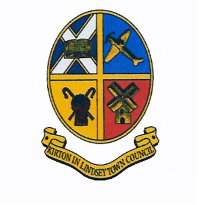 Minutes of the Meeting of Kirton in Lindsey Town Council held on Wednesday 25th January 2017 at the Town Hall, High Street, Kirton in Lindsey at 7.00pm.Members Present:		Cllr Kathy Cooper (Mayor), Cllr Pat Frankish (Deputy Mayor), Cllr Geoff Cossey, Cllr Maggie Davies, Cllr David Garritt, Cllr Andrew Kofoed, Cllr Joy Kofoed, Cllr Sam Layzell, Cllr Jack Startin, Cllr Neil Taylor-Matson	c.3 Members of PublicPrior to the meeting, Prayers were led by Cllr P. FrankishPublic Participation:The following matters were raised by Members of the Public:David O’Brian spoke on behalf of the Kirton Archery Club to thank the Council for the previous year’s donation and explained what the money went towards and how it has helped.  He then moved on to say what the money would be spent on should they be successful with this year’s application and the benefits to the club and town.A Member of the Public advised Council of contact information pertinent to the proposed skate-park.	1701/01		Apologies for AbsenceApologies for Absence were received from Cllr Billy Boyd, Cllr Paul Kelly, Cllr Tony Kidder and Cllr Jill Thickett and Ward Cllr Neil Poole.		1701/02		Declaration of Interests / Dispensations	a. The following Declarations of Interests was made: Cllr Jack Startin	Prejudicial 	1701/09d	Member of Archery 									Club	Cllr Pat Frankish	Prejudicial	1701/07	Town Hall Trustee				Prejudicial	1701/09d	Member of Kirton First, 								St Andrews Church and 								Town Hall Trustee	Cllr Geoff Cossey	Prejudicial	1701/09d	Member of Kirton Firstb.  No dispensations were sought/granted.1701/03	a.  The Council considered the minutes of the Full Council Meeting held on 21st December, 2016 (forwarded 10/1/16).	RESOLUTION: That the Minutes be duly approved and signed.	b. The Council received the Un-Approved Minutes of the Personnel Committee Meeting held on 10th January 2017 (forwarded 19/1/16).	1701/04		Report from Ward / North Lincs. Councillors 	No Ward Councillors were in attendance and no report submitted.  	1701/05		Mayor’s & Delegate’s Report (for information only unless specified)	The Council received reports from the Mayor and Councillors attending meetings on behalf of the Council:Chair’s Report – Cllr Kathy Cooper reported on office administration and the workload of the Clerk and Locum Clerk.  Following discussion, it was agreed to attempt to limit any new actions to those of an urgent nature for a limited time to allow the office time to catch up.Cllr Kathy Cooper went on to welcome Maddie Goudie as the new Town Clerk and stated how pleased the Council is to have her ‘on-board’.RESOLUTION:  That the current work schedule be forwarded to all Councillors and brought back to the February Meeting.	        		         ACTION:  Town ClerkCivic Events – Cllr Kathy Cooper updated councillors on preparations for the Civic Dinner and recent events attended by the Mayor and Deputy.	1701/06		Royal Garden PartyThe Council considered nominations for attendance at the Royal Garden Party (information forwarded 6/1/17)RESOLUTION:  That Cllr Joy Kofoed be nominated and her name forwarded to ERNLLCA.			        ACTION: Town Clerk	1701/07		Town HallThe Council considered support for the Town Hall in a funding bid to sound-proof the small hall and partition the office.RESOLUTION:  That the Council agreed to support the Town Hall in its funding bid at no cost to Council.	        ACTION: Town Clerk	1701/08	PlanningThe Council considered the following Planning Application:Application No: 	PA/2016/337 Proposal: 		Erect Dwelling Access, emend right of way Location: 		Gleadells Mill Station Road, DN21 4BDApplicant: 		J & S Metals Ltd (information forwarded 8/11/16) RESOLUTION:  That the Town Clerk submit ‘Support’ for the proposal with comments relating to Affordable Housing, drainage, educational development and noise. (Full comments available to view through Kirton Town Council Website)								                   ACTION: Town Clerk	1701/09			Finance			a. The Council received notification of accounts paid by the Town Clerk under devolved authority LGA 1972.			b. The Council considered the Schedule of Payments and Bank Reconciliation to 31st December, 2016 and some clarification followed.			RESOLUTION:  That payment be made as detailed.			c. The Council received the 3rd Quarter Budget Reconciliation.			d. The Council considered Community Funding for 2017/18 and agreed to defer decision until the February Meeting to ensure all relevant information has been received. 			e. The Locum Clerk informed Council that the Full 2017/18 Budget will be presented to the March meeting.  As the Precept has already been set, a more accurate budget can be prepared at year end.	1701/10		Agenda for next and future meetingThere was no request for future Agenda items.	1701/11		Date of next MeetingThe Council confirmed the date and time of the next Full Town Council meeting as (subject to any change in circumstances):Wednesday 25th February, 2017 at 7pm in the Town Hall, High Street, Kirton in Lindsey		1701/12		Exclusion of the Public & PressThe Council considered the exclusion of the public and press under the provisions of the Public Bodies (Admission to Meetings) Act 1960 due to the confidential nature of the matters to be discussed.RESOLUTION: That the public and press were excluded.	1701/13	The Council considered nominations for the 2017/18 Civic Award, the Nominees being: Lillian MarrisBrian ChudleyNorma Hamilton and the A-TeamMichael RoddenCath DelsignoreStan Stamford 		RESOLUTION:  The recipient of the 2017 Civic Award was chosen and will be duly notified.